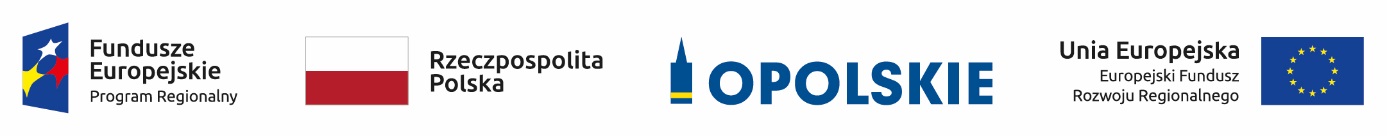 Wykaz zmian do Regulaminu konkursu oraz Ogłoszenia o konkursiedla działania 5.2 Poprawa gospodarowania odpadami komunalnymiw ramach Osi V Ochrona środowiska, dziedzictwa kulturowego i naturalnegoRegionalnego Programu Operacyjnego Województwa Opolskiego na lata 2014-2020Opole,  wrzesień 2020 r.Opracowanie:Referat Oceny Projektów EFRRDepartament Koordynacji Programów OperacyjnychUrząd Marszałkowski Województwa OpolskiegoOpole, wrzesień 2020  r.Wykaz zmian do Regulaminu konkursu oraz do Ogłoszenia o konkursie 
dla działania 5.2 Poprawa gospodarowania odpadami komunalnymi w ramach Osi V Ochrona środowiska, dziedzictwa kulturowego i naturalnego
Regionalnego Programu Operacyjnego Województwa Opolskiego na lata 2014-2020 
przyjęty przez Zarząd Województwa Opolskiego 
uchwałą nr 3322/2020 z dnia 07 września 2020 r.Wykaz zmian do Regulaminu konkursu oraz do Ogłoszenia o konkursie 
dla działania 5.2 Poprawa gospodarowania odpadami komunalnymi w ramach Osi V Ochrona środowiska, dziedzictwa kulturowego i naturalnego
Regionalnego Programu Operacyjnego Województwa Opolskiego na lata 2014-2020 
przyjęty przez Zarząd Województwa Opolskiego 
uchwałą nr 3322/2020 z dnia 07 września 2020 r.Wykaz zmian do Regulaminu konkursu oraz do Ogłoszenia o konkursie 
dla działania 5.2 Poprawa gospodarowania odpadami komunalnymi w ramach Osi V Ochrona środowiska, dziedzictwa kulturowego i naturalnego
Regionalnego Programu Operacyjnego Województwa Opolskiego na lata 2014-2020 
przyjęty przez Zarząd Województwa Opolskiego 
uchwałą nr 3322/2020 z dnia 07 września 2020 r.Wykaz zmian do Regulaminu konkursu oraz do Ogłoszenia o konkursie 
dla działania 5.2 Poprawa gospodarowania odpadami komunalnymi w ramach Osi V Ochrona środowiska, dziedzictwa kulturowego i naturalnego
Regionalnego Programu Operacyjnego Województwa Opolskiego na lata 2014-2020 
przyjęty przez Zarząd Województwa Opolskiego 
uchwałą nr 3322/2020 z dnia 07 września 2020 r.Wykaz zmian do Regulaminu konkursu oraz do Ogłoszenia o konkursie 
dla działania 5.2 Poprawa gospodarowania odpadami komunalnymi w ramach Osi V Ochrona środowiska, dziedzictwa kulturowego i naturalnego
Regionalnego Programu Operacyjnego Województwa Opolskiego na lata 2014-2020 
przyjęty przez Zarząd Województwa Opolskiego 
uchwałą nr 3322/2020 z dnia 07 września 2020 r.Rodzaj dokumentuLokalizacja w dokumencieTreść przed zmianąTreść po zmianieUzasadnienie dokonywanej zmianyRegulamin konkursuPunkt 12 Termin, miejsce 
i forma składania wniosków o dofinansowanie projektuUrzędzie Marszałkowskim Województwa Opolskiego 
Departamencie Koordynacji Programów OperacyjnychPunkcie Przyjmowania Wniosków (parter)ul. Krakowska 38 (budynek w podwórku – wejście przez bramę)45-075 OpoleUrzędzie Marszałkowskim Województwa Opolskiego 
ul. Piastowska 1445-082 OpoleKancelaria ogólna (na Ostrówku)Zmiana zapisu (działanie prewencyjne w związku 
z zagrożeniem koronawirusem)Regulamin konkursuPunkt 12 Termin, miejsce 
i forma składania wniosków o dofinansowanie projektu6.Wniosek dostarczony osobiście do Punktu Przyjmowania Wniosków jest rejestrowany oraz nadawany jest mu numer kancelaryjny. Natomiast wniosek dostarczony listem poleconym/ przesyłką kurierską rejestrowany jest w Kancelarii Ogólnej Urzędu Marszałkowskiego Województwa Opolskiego oraz w Punkcie Przyjmowania Wniosków.6.Wniosek dostarczony osobiście / listem poleconym/ przesyłką kurierską rejestrowany jest w Kancelarii Ogólnej Urzędu Marszałkowskiego Województwa Opolskiego oraz w Punkcie Przyjmowania Wniosków.Zmiana zapisu(działanie prewencyjne w związku 
z zagrożeniem koronawirusem)Regulamin konkursuPunkt 13 Doręczenia 
i obliczanie terminów3. Datą wpływu wniosku o dofinansowanie projektu jest dzień dostarczenia go do Departamentu Koordynacji Programów Operacyjnych (Punktu Przyjmowania Wniosków - parter) lub w przypadku dostarczenia wniosku pocztą – data nadania w polskiej placówce pocztowej w rozumieniu ustawy z dnia 
23 listopada 2012 r. – Prawo pocztowe
 (t.j. Dz. U. z 2020, poz. 1041). 3. Datą wpływu wniosku 
o dofinansowanie projektu jest dzień dostarczenia go do Kancelarii ogólnej UMWO 
lub w przypadku dostarczenia wniosku pocztą – data nadania w polskiej placówce pocztowej w rozumieniu ustawy z dnia 
23 listopada 2012 r. – Prawo pocztowe  (t.j. Dz. U. z 2020, poz. 1041). Zmiana zapisu(działanie prewencyjne w związku 
z zagrożeniem koronawirusem)Ogłoszenie 
o konkursieMiejsce składania wnioskówUrząd Marszałkowski Województwa Opolskiego 
Departament Koordynacji Programów OperacyjnychPunkt Przyjmowania Wniosków (parter)ul. Krakowska 38 (budynek w podwórku – wejście przez bramę)45-075 Opole.Urząd Marszałkowski Województwa Opolskiego 
ul. Piastowska 1445-082 OpoleKancelaria ogólna (na Ostrówku)Zmiana zapisu(działanie prewencyjne w związku z zagrożeniem koronawirusem)